GrammaireObjectifs : Identifier  les compléments essentiels de la phrase : COD/COI/COS.	       Remplacer les compléments essentiels par des pronoms personnels.Rappel :Les  compléments d’objet sont des compléments essentiels. On ne peut pas les déplacer ou les supprimer.Le complément d’objet direct (COD) complète directement le verbe. On le trouve en posant la question : qui? ou quoi? après le verbe.Le complément d’objet indirect (COI) complète le verbe par l’intermédiaire d’une préposition : de / à …. On le trouve en posant la question : à qui? / à quoi?/ de qui?/ de quoi? après le verbe.Dans une phrase, il peut y avoir un COD  et un COI. Dans ce cas, le COI sera appelé COS (complément d’objet second).Encadre le verbe. Entoure le sujet. Souligne d’un seul trait le COD. Souligne de 2 traits le COI. Colorie le COS.Le crocodile et le chien partageaient le même territoire.Les cosmonautes réfléchirent à un plan.Le lion  annoncera la prochaine réunion à tous les animaux.La cachette appartenait à l’antilope.Hier, le jeune garçon a entendu le hululement de la chouette.Pauline aide ses parents à porter les derniers cartons dans le coffre.La maîtresse appelle Julien  pour passer au tableau.Remarques :« le », « la », « les », « l' » sont des pronoms personnels compléments d'objet directs.
« lui », « leur », peuvent être des pronoms personnels compléments d'objet indirects.  2-Récris les  phrases  en remplaçant les compléments essentiels soulignés par les pronoms convenables ( le – la – l’ – les – lui – leur ).a-Elle prend sa voiture pour aller à l’école. .................................................................................................................... b- Assis sur un tabouret, il regarde les perruques de sa mamie. .................................................................................................................... c- Romane entend la voix de sa mère. .................................................................................................................... d- Ce petit garçon ne ressemblait pas à son frère. .................................................................................................................... e- Parfois, Gabriel corrige les fautes d’orthographe.  …………………………………………………………………………….f-Quand nous nous sommes approchés, nous avons donné de l'herbe aux chevaux.……………………………………………………………………………..ConjugaisonObjectif : Conjuguer les verbes au futur simple.Rappel :Au futur simple, les terminaisons des verbes sont les mêmes pour tous les groupes : rai-ras-ra-rons –rez –ront.Le radical des verbes du troisième groupe varie mais les terminaisons sont les mêmes.Il faut étudier les verbes ci-dessus au futur et les auxiliaires suivants :Être : je serai - tu seras- il /elle sera – nous serons – vous serez- ils/elles serontAvoir : j’aurai – tu auras – il/elle aura- nous aurons-vous aurez-ils/elles auront Conjugue les verbes entre parenthèses au futur simple.Finalement, nous (faire) ................................... ce voyage.Mercredi, les enfants (aller) ................................... certainement au cinéma.Tu (venir) ................................... avec moi pour m’aider à porter les paquets.Je (voir) ................................... demain si j’ai le temps d’aller à la piscine.Samedi, maman (prendre) ................................ un rendez-vous chez le dentiste.Vous (pouvoir) ................................... jouer après le dîner.Cet excellent élève (vouloir) ................................... participer au concours de table.Complète ces phrases avec les verbes être et avoir au futur simple.Quand il ____________ onze ans, il ____________ en sixième.Quand je ______________ grand, je ______________ astronaute.Elles _____________ en vacances et elles _____________ la forme!      Tu _____________ de la chance, tu _____________ vainqueur!Réécris ces phrases au futur simple.●Le vent fait tomber les feuilles. _________________________________________●Ibrahim et toi avez pris le train. _________________________________________●Tu vois le soleil qui brille de mille feux. ___________________________________●Il y a certainement une solution. ________________________________________●Je suis très fière de vous. _______________________________________________●Vous voulez des vitamines pour l’hiver. ___________________________________Collège des Dominicaines de notre Dame de la Délivrande – Araya-Classe : CM1                                                             Juin 2020 – 2ème semaine Nom : ________________________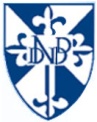 LEremplace un GN masculin singulier. Je donne un bonbon. Je le donne.LA remplace un GN féminin singulier.  Je donne une sucette.Je la donne.L'remplace un GN masculin OU féminin singulier devant une voyelle J'aime ce livre.
J'aime cette activité. Je l'aime.
Je l'aime.LESremplace un GN masculin OU féminin au pluriel.J'aime les bonbons.
J'aime les sucettes.Je les aime.
Je les aime.LUIremplace un GN COI lorsqu'il est masculin OU féminin  singulier.Je donne du lait à mon chat.
Je donne du lait à ma chatte.Je lui donne du lait.
Je lui donne du lait.LEURremplace un GN COI lorsqu'il est masculin OU féminin pluriel.Je donne un livre à mes frères.
Je donne un livre à mes sœurs.Je leur donne un livre.
Je leur donne un livre.pouvoir vouloir  aller venir fairevoir  singulier Je pourrai voudrai irai viendrai ferai verrai  singulier Tu pourras voudras iras viendras feras verras  singulier Il/Elle/On pourra voudra ira viendra fera verra  pluriel Nous pourrons voudrons irons viendrons ferons verrons  pluriel Vous pourrez voudrez irez viendrez ferez verrez  pluriel Ils/Elles pourront voudront iront viendront feront verront 